Objektdatenblatt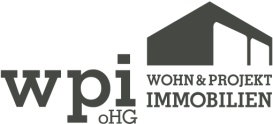 Objektdatenblatt – Seite 2ObjektNr.                          Objektart (Whg, DHH)Datum:Datum:Straße, PLZ, Ort Stock, StadtteilZimmerWohnfläche m²	    Nutzfläche m²	    Nutzfläche m²	    Nutzfläche m²Grundstück m²BaujahrEinheitenKauf-/Mietpreis	€, davon	€ Garage/ Stellplatz	€ Küche/ Inventar	€, davon	€ Garage/ Stellplatz	€ Küche/ Inventar	€, davon	€ Garage/ Stellplatz	€ Küche/ InventarNebenkostenNebenkosten                                  HausgeldNebenkosten                                  HausgeldHeizungHeizungStromStromGemeinde (Wasser/Abwasser, Müll, etc.)Gemeinde (Wasser/Abwasser, Müll, etc.)GebäudeversicherungGebäudeversicherungGrundsteuerGrundsteuerVermittlerVerkäuferVermieterName(n)	
Adresse
Tel
EmailName(n)	
Adresse
Tel
EmailName(n)	
Adresse
Tel
EmailVermietet - Mieter
bewohnt von Besitzer frei - leer abHausverwaltungObjektunterlagenAlle Grundrisse, Kellerplan (+TG), DachgeschossplanAlle Grundrisse, Kellerplan (+TG), DachgeschossplanLageplan/ FlurnummerLageplan/ Flurnummer2 letzten Eigentümerversammlungs-Protokolle2 letzten Eigentümerversammlungs-Protokolle2 letzten Hausgeld-Abrechnungen, Wirtschaftsplan2 letzten Hausgeld-Abrechnungen, WirtschaftsplanTeilungserklärungTeilungserklärungGrundbuchauszugGrundbuchauszugKopie der BrandschutzversicherungKopie der BrandschutzversicherungRücklage beträgtInsgesamt	Anteil WohnungInsgesamt	Anteil WohnungInsgesamt	Anteil WohnungSanierungen/ReparaturenJahrDach/ Fassade/ Wasser/ Elektro/Leitungen/ Wärmeschutz/ Treppe/ AufzugDach/ Fassade/ Wasser/ Elektro/Leitungen/ Wärmeschutz/ Treppe/ AufzugDach/ Fassade/ Wasser/ Elektro/Leitungen/ Wärmeschutz/ Treppe/ AufzugEnergiepassja/ nein         Wertja/ nein         Wertja/ nein         WertWohnung:Fenster:  Kunststoff/Holz               Isolier/Doppel (alt)/ 3-fachRollos/FensterlädenBoden: Laminat/Parkett/PVC/EstrichFliesenWände: Tapete / Putz rau/glattWeiß/farbigTüren:  weiß  /   grau            Holz hell/dunkelKamin/Schwedenofen etc.:Zimmer 1:Zimmer 2:Schlafzimmer:Küche:EBK:Wände Fliesen/Tapete/PutzBoden Laminat/Parkett/PVC/FliesenBad1:Wanne/Dusche/WC - WC extra:Fußbodenerwärmung/-heizungFenster:HandtuchheizkörperBad 2Gäste WCWarmwasser:Durchlauferhitzer / Zentral / Boiler:Durchlauferhitzer / Zentral / Boiler:Heizung:Etage/Zentral / Fußboden / Gas, Öl, Fernwärme, Nachtspeicher, KaminEtage/Zentral / Fußboden / Gas, Öl, Fernwärme, Nachtspeicher, KaminKeller:Kellerabteil (Nr.) / Fahrradkeller / Wasch- und Trockenraum Kellerabteil (Nr.) / Fahrradkeller / Wasch- und Trockenraum Sonstiges:Stellplatz/ Tief-Garage/ Garage / Carport (Nr.)Stellplatz/ Tief-Garage/ Garage / Carport (Nr.)Balkon/ Dachterrasse/ Garten / TerrasseBalkon/ Dachterrasse/ Garten / TerrasseAufzug	Aufzug	Waschmaschine wo? Waschmaschine wo? AbstellraumAbstellraumTüröffner/ Gegensprechanlage/ VideoTüröffner/ Gegensprechanlage/ VideoTiere erlaubt?Tiere erlaubt?Kabel/ Satellit/ InternetKabel/ Satellit/ InternetHausmeister/ Hausreinigung/ WinterdienstHausmeister/ Hausreinigung/ Winterdienst